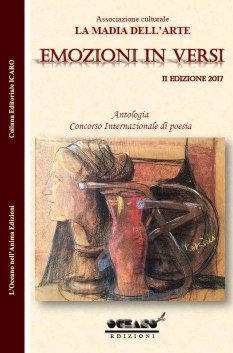 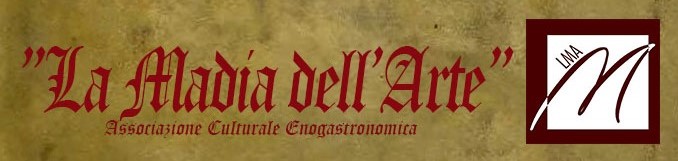 L’Associazione Culturale “La Madia dell’Arte”Promuove la 5° edizione del Premio Internazionaledi Poesia contemporanea e narrativaPer lo sviluppo e per la promozione della cultura RegolamentoART. 1 - SEZIONI DEL PREMIOLa 5° Edizione del Premio prevede le seguenti sezioni:Sezione  A)   Poesie in Lingua Italiana (Poesie d'amore e Poesie a Tema libero) Sezione  B)   Poesie in Vernacolo Sezione C)                  Breve Racconto I candidati della Sezione Vernacolo dovranno inviare i componimenti in lingua dialettale con annessa traduzione in lingua italianaART. 2 – COMPONIMENTI  La partecipazione è estesa a tutti i candidati di qualsiasi nazionalità che intendano concorrere con poesie, racconti brevi. I premi saranno assegnati ai componimenti che si distingueranno per la qualità linguistica, lo stile letterario e i contenutiSezione A: massimo 3 (tre) poesie di lunghezza non superiore a 38 versi ciascuna Sezione B: massimo 3 (tre) poesie di lunghezza non superiore a 38 versi ciascunaSezione C: un racconto di lunghezza non superiore alle 3 cartelle editoriali (1)(1) Una cartella editoriale standard è un foglio di 1.800 battute, dove per battute s’intendono tutti i caratteri, spazi inclusi. Per effettuare il conteggio delle battute nel programma di videoscrittura Word, selezionare il testo, cliccare su “Revisione” nella barra in alto e poi su “Conteggio parole”. Si aprirà una finestra nella quale sarà riportato il numero di battute.I componimenti potranno essere EDITI o INEDITI(2), non vincitori in altri concorsi.(2) Per opera inedita si intende mai pubblicata da una Casa Editrice riconosciuta e abilitata. Le pubblicazioni di componimenti stampate su personale iniziativa dell’autore e da organizzazioni di concorsi a premi per uno o più candidati, si considereranno sempre e comunque componimenti inediti, parimenti a componimenti pubblicati su siti web o riviste letterarie.È consentita l’iscrizione a più sezioni con componimenti differenti, previo pagamento di ulteriori quote con le modalità indicate nell’Art.4Dichiarazione di paternità dei componimenti Ogni candidato si assume la piena responsabilità del contenuto dei componimenti inviati e ne dichiara la paternità e la proprietà intellettuale e creativa. A tal fine è necessario compilare e firmare tale dichiarazione di responsabilità nella scheda di partecipazione allegata al presente regolamento. L’organizzazione inoltre, declina ogni responsabilità in caso di plagio o falso da parte dei candidati, e ricorda che tale illecito è perseguibile a norma della legge speciale 22 aprile 1941, n° 633 sul “Diritto d’autore”. Invio dei componimenti I candidati devono inviare i loro componimenti esclusivamente in formato elettronico (formato word - carattere Times New Roman, font 12, interlinea singola) all’indirizzo e-mail info@lamadiadellarte.it  allegando, in files separati:scheda di partecipazione, debitamente compilata, con dichiarazione di paternità dei componimenti e l’autorizzazione al trattamento dei dati personali (modulo allegato in calce);componimenti con i quali si intende partecipare, in doppia copia; una recante in calce nome e cognome, indirizzo completo, dati anagrafici, recapito telefonico ed email e l’altra in forma anonima, priva di firma e di qualsiasi altro segno di riconoscimento; copia della ricevuta del versamento comprovante il pagamento del contributo di partecipazione di cui al successivo Art.4;breve biografia artistica (non superiore a 15 righe, in caso contrario non verrà presa in considerazione); fotografia in formato jpg, a colori, di buona qualità;ART. 3 – TERMINI DI PRESENTAZIONE I componimenti dovranno essere inviati entro il termine massimo del 15 febbraio 2021 (farà fede la data di invio della e-mail). ART. 4 – QUOTA DI PARTECIPAZIONELa quota di partecipazione al Premio per la Sezione A e B di Poesia è di:- 15.00 € per 1 o 2 (una o due) poesie + 8.00 € per l’antologia = Totale € 23.00- 25.00 € per 3 (tre) poesie + 8.00 € per l’antologia = Totale € 33.00Si precisa che si può partecipare ad ogni sezione inviando:per la sez A 1 o 2 poesie in lingua italiana;  per la sez B 1 o 2 poesie in Vernacolo. Pertanto non si può partecipare inviando 1 (una) poesia in lingua italiana e 1 (una) in Vernacolo a meno che la quota versata non sia singola per ogni sezione.  Si porta a conoscenza che i Poeti non interessati all’antologia possono partecipare al Premio escludendo dalla quota di partecipazione il costo dei 8.00 € relativo all’Antologia come di seguito riportato:15.00 € per 1 o 2 (una o due) poesie 25.00 € per 3 (tre) poesie La quota di partecipazione al Premio per la Sezione C Breve Racconto è di:    -   20.00 € (+ 8.00 € per l’antologia se si desidera inserirlo)Il Breve racconto non dovrà superare le 3 cartelle editoriali e potrà essere inedito o edito se non premiato ad ALTRI CONCORSI.Il versamento della quota di partecipazione potrà essere effettuata a mezzo:Ricarica su carta Postepay Evolution al nr. 5333 1711 0022 2377 intestato al Presidente Massimo Capriola CF CPRMSM50H25F839B. Causale Premio “Emozioni in Versi”Bonifico su Postapay Evolution, intestato a Massimo Capriola codice IBAN: IT45K3608 105 13828679 1186800 - Causale Premio “Emozioni in Versi”Si fa presente che insieme alle poesie dovrà essere allegata obbligatoriamente copia dell’avvenuto pagamento della quota di partecipazione pena l’esclusione dal Premio.ART. 5 – ANTOLOGIA “La Madia dell’Arte”La Oceano edizioni, in occasione del 5° Premio Internazionale di Poesia “Emozioni in Versi” curerà la pubblicazione dell’Antologia de “La Madia dell’Arte”. A tale Antologia avranno diritto a partecipare tutti i poeti e le poetesse iscritti al 5° Premio ed avranno diritto ad una copia dell’Antologia.Ogni poeta avrà diritto ad essere presente con 2 (due) pagine.La prima conterrà una sintesi della biografia artistica e la foto inviata del poeta La seconda pagina conterrà il racconto o una poesia del poeta (nel caso di iscrizione con più di una poesia, sarà pubblicata una tra quelle inviate scelta a caso considerato che l’antologia viene realizzata prima del verdetto dei giurati).Chiaramente chi non è interessato all’antologia non ha motivo di inviare la foto e la biografiaART. 6 – PREMI Per ogni sezione, durante il Cerimoniale di premiazione, verranno proclamati i primi tre classificati che riceveranno un trofeo personalizzato e la pergamena accademica a firma del Presidente del Premio e del Vice Presidente, con relativa significazione critica. Tutti gli altri finalisti riceveranno parimenti un trofeo e una pergamena accademica d’onore o diploma accademico di merito. I premi sono così articolati: -   Poesia d'amore e Tema libero        Sezione A                  1°   2°   e  3°  Posto -  Poesia in vernacolo                         Sezione B                  1°   2°   e  3°  Posto-   Breve Narrativa                               Sezione C                  1°   2°    e  3°  Posto Per le Sezioni A e B dal terzo classificato in poi, ci saranno Plausi speciali                                             Encomio d'onore, Menzioni di Critica Letteraria e Premio del Presidente.Per la Sezione C (Brevi racconti) ci verranno assegnati i premi dal 1° al 5° classificato.Lista finalisti e vincitoriSarà pubblicata una lista riguardanti i finalisti e successivamente ai soli vincitori, in forma privata, sarà comunicata la relativa posizione di graduatoria riguardante i primi 3 (tre) posti. I Poeti che risulteranno vincitori di un premio (Coppa, Trofeo, Targa o altro) dovranno ritirare personalmente il premio, non si accettano deleghe. I premi non ritirati NON SARANNO SPEDITI.  L’associazione dà la possibilità di ritirare il proprio trofeo partecipando alla serata di premiazione del successivo Premio indetto da “La Madia dell’Arte” previa comunicazione. Poeti non presenti alla serata di premiazioneColoro che saranno impossibilitati a partecipare alla serata finale, previo invio quota di spedizioni pari ad € 5.00, su richiesta, potranno ricevere a mezzo corriere postale la copia dell’Antologia e la pergamena. Inoltre ogni iscritto al concorso avrà diritto all’acquisto di ulteriori copie ad un prezzo in offerta rispetto al costo di copertina.ART. 7 – CERIMONIALE DI PREMIAZIONELa serata di premiazione   si svolgerà tra fine maggio inizio Giugno dalle ore 15:00 in una location storica di Napoli che sarà comunicata a tempo dovuto.Tutti i vincitori saranno avvisati in tempo utile al fine di poter partecipare alla serata, durante la quale saranno lette le poesie, dagli autori, o da altre persone che verranno indicate dall’Associazione organizzatrice. Non vi saranno rimborsi spese.ART. 8 – AUTORIZZAZIONE ALLA PUBBLICAZIONE DEI COMPONIMENTI La partecipazione al Premio implica la tacita autorizzazione a pubblicare i componimenti, senza ulteriori formalità, sul sito dell’Associazione e sulle pagine Facebook, nonché sul materiale pubblicitario e informativo del Premio, unitamente a eventuali foto della premiazione su quotidiani, riviste culturali, social network. La menzione del nome dell’autore è prevista nel rispetto dell’Art. 20 del DPR n.19 del 8/01/1979. Inoltre la sottoscrizione della scheda di partecipazione, costituisce a tutti gli effetti liberatoria per il consenso alla pubblicazione dei componimenti sull’Antologia del Premio, fatto salvo il diritto d’Autore che resta in capo al candidato. Non è previsto alcun compenso per diritti d’autore, altresì non è previsto alcun obbligo di acquisto. I componimenti partecipanti al Premio non verranno restituiti.ART. 9 – ACCETTAZIONE DEL PRESENTE REGOLAMENTO La partecipazione al Premio implica automaticamente l’accettazione di tutti gli articoli del presente regolamento, vincolante per tutti i candidati, i quali rinunciano ad ogni e qualsiasi rivalsa futura nei confronti dell’Associazione. Per quanto non previsto dal presente bando, valgono le deliberazioni del Consiglio Direttivo.Il giudizio della giuria è insindacabile ed inappellabile. I nomi dei componenti la Giuria saranno resi noti durante la serata di Premiazione.Il presidente dell’Associazione Culturale “La Madia dell’Arte” Prof. Massimo Capriola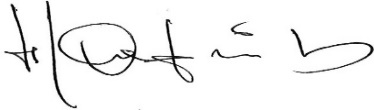 “La Madia dell’Arte”  Sede Amministrativa dell’Associazione:c/o Prof. Massimo CapriolaVia Pisciariello, 1381044 Conca della Campania (CE)LE NOVITA’Di anno in anno La Madia dell'Arte si prefigge l'obiettivo di migliorarsi e di conseguenza di apportare migliorie e novità ai propri eventi.Questa 5° Edizione di “Emozioni in Versi” anno 2021 de “La Madia dell’Arte”  si arricchisce di  quattro (4) novità e quindi di più premi rispetto alle altre edizioni. 1) PREMIO UNICO IN DENARO: Per Emozioni in Versi anno 2021 la prima novità è rappresentata dell'inserimento di una finestra che vede un premio unico in denaro pari a € 250,00. Potranno accedere a questa finestra solo i Poeti partecipanti al concorso con l’aggiunta di una quota pari a € 5.00. Il poeta dovrà presentare una poesia in lingua Italiana diversa da quella del concorso. Per questa novità è prevista un giuria diversa da quella del Premio.2) PREMI da COMUNI E SPONSOR; In questo caso si tratta di premi offerti da vari Comuni o da Sponsor3) CENA SOCIALEPer chi aderisce a margine dell’evento. Una gustosa cena che rappresenterebbe il suggello ad un evento che si preannuncia effervescente ed emozionante. Per le informazioni sulla cena e le eventuali prenotazioni rivolgersi alla Sig.ra Rosa Nunziante cell. 339 86776784) PREMI ARTISTI Intendiamo in questo modo coniugare Arte e Poesia. Come associazione culturale che abbraccia tutta l'arte e la cultura guardiamo con particolare attenzione alla pittura. Si invitano gli artisti a mettere in palio come Premio per i poeti vincitori una propria da consegnare direttamente al premiato il Premio sarà intitolato allo stesso pittore: “Premio del Pittore …”I nomi dei componenti la Giuria saranno resi noti durante la serata di Premiazione.Sulla pagina facebook de “La Madia dell’Arte” saranno fornite a tempo dovuto tutte le notizie ed i dettagli. Il presidente dell’Associazione Culturale “La Madia dell’Arte” Prof. Massimo CapriolaSCHEDA DI PARTECIPAZIONE Il sottoscritto _________________________________________________ nato a ____________________________il _____________________ residente in _____________ alla via _____________________________________  CAP ______________ città _______________________indirizzo e-mail  ____________________________________ telefono ________________ cellulare nr ___________________.Partecipaalla 5° edizione del Premio Internazionale di letteratura “Emozioni in Versi” nella sezione ______  con i componimenti : __________________________________________________________________________________________________________________________________________Il sottoscritto dichiara di (1) ______________________ al Premo in denaro di € 250.00 Indicare di aderire o non aderire  Nel caso di adesione bisogna inviare una nuova poesia e la copia dell’avvenuto pagamento della quota di partecipazione di € 5.00 LIBERATORIAIl sottoscritto dichiara di voler partecipare al Premio Internazionale di Letteratura “Emozioni in Versi” e di essere consapevole che, mediante l’invio dei su citati componimenti, s’impegna a concedere all’associazione “La Madia dell’Arte” il diritto e la licenza di pubblicare tali scritti sul sito ufficiale e sull’eventuale Antologia letteraria del Premio. Dichiara inoltre che i componimenti presentati sono originali e frutto del proprio ingegno personale, non sottoposti ad alcun vincolo editoriale e che non comportano la violazione dei diritti di terzi. TRATTAMENTO DEI DATI Il sottoscritto dichiara di aver letto il regolamento del Premio e di accettare quanto in esso contenuto. Ai sensi dell'art.13 del codice sulla privacy (D.Lgs 196 del 30 giugno 2003), presta consenso a che i propri dati personali vengano conservati dall’Associazione. L’utilizzo degli stessi dovrà avvenire esclusivamente nell’ambito della presente iniziativa (ai sensi dell’art. 7 del D. Lgs. 196/2003), con l’esclusione di qualsiasi diffusione o comunicazione a soggetti terzi se non con espresso consenso. Data ______________                    Firma ________________________________ 